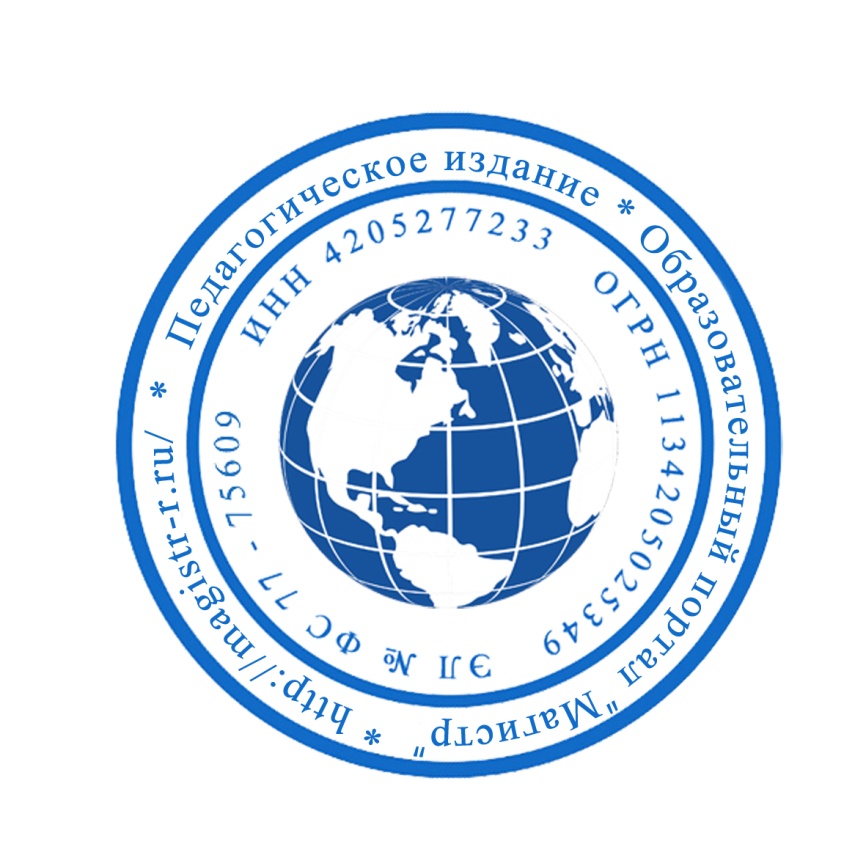 СМИ «Магистр»Серия ЭЛ № ФС 77 – 75609 от 19.04.2019г.(РОСКОМНАДЗОР, г. Москва)Председатель оргкомитета: Ирина Фёдоровна К.Тлф. 8-923-606-29-50Е-mail: metodmagistr@mail.ruОфициальный сайт: https://magistr-r.ru/Приказ №017 от 15.05.2020г.О назначении участников конкурса "Родные просторы"Уважаемые участники, если по каким – либо причинам вы не получили электронные свидетельства в установленный срок до 25.05.2020г. или почтовое извещение в период до 20.06.2020г., просьба обратиться для выяснения обстоятельств, отправки почтового номера, копий свидетельств и т.д. на эл. адрес: metodmagistr@mail.ru№Населенный пункт, область, город.УчастникСтепень/ результат1ГУ ЯО «Угличский детский дом»32КОУ  ВО  «Павловская школа – интернат №2»33МАОУ СШ № 148 СП «Детский сад», г. КрасноярскКононова Екатерина ВладимировнаЛарионов Степан34МДОУ «Малыш», р.п. ЖелезнодорожныйПедагог: Семенова Анастасия ИвановнаДмитриев Андрей15ГБОУРО Новошахтинская школа-интернат26ГБОУ школа №98 Калининского района Санкт-Петербурга Отделение дошкольного образованияКруглова Татьяна Николаевна, Мальгин Виктор27ТОГБУ Центр пмсс  «Приют надежды»28КГКУ «Шушенский детский дом»29МБОУ СОШ №45, г. ЧелябинскНечеухина Юлия ЮрьевнаНечеухин Максим Петрович210КГБОУ Минусинская школа - интернат3,111ФГБУ «РСРЦ» для детей-сирот г. Евпатория112ГБОУ СО «ЕШИ 11»113ГКОУ «Котовская школа-интернат»114ГБОУ РО Новошахтинская школа-интернат3